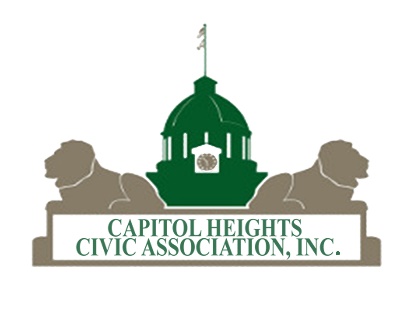 Member Information: Dues $10.00 per year  Family $20.00 Must be 18 years of age. Expires May 31st. 1 vote per member.Name: __________________________________________________________Address: ________________________________________________________Contact Mailing Address if different ______________________________________________________________Email(s): _______________________________________________________Phone: ________________________________________________________Cell: _________________________________________________________Volunteer/Participation Interests (includes active and possible for the future):ACTIVECommunity Garden _____ Membership Drive _____CHCA Events _____ Calendar Committee _____Taking Photos _____ Telephone Tree _____Communication/Publicity _____FUTUREHistoric Designation _____ Grant Writing _____ Telephone Tree _____Delivering Flyers/Newsletters _____ Tutor & GED _____Candlelight Tour of Homes _____ Neighborhood Watch _____Fundraising _____ Parks/Green Space _____Yard of Month _____ Feral Animal Help _____Reports to 311 _____ Traffic Calming _____Special Projects _____ Volunteer in Schools _____Website/Facebook Support _____ Monitor Neighborhood Problems _____Newsletter: _____ Long Range Planning for CH _____Seasonal Porch Decorating Contests _____Other ___________________________________________________________Attend City Meetings for Capitol Heights Concerns:ARB _____ City Council _____Planning Commission _____ Historic Preservation _____Board of Adjustment _____ MGM School Board _____County Commission _____Mail application to:Capitol Heights Civic Association, Inc. P.O. Box 70065, Montgomery, AL 36107OR, Bring to CHCA Meetings at 7 PM, the second Tuesday of each month, Capitol Heights Community Center Earl James Center 206 Federal Drive next to Capitol Heights Middle School. 